Sauce roquefort aux noix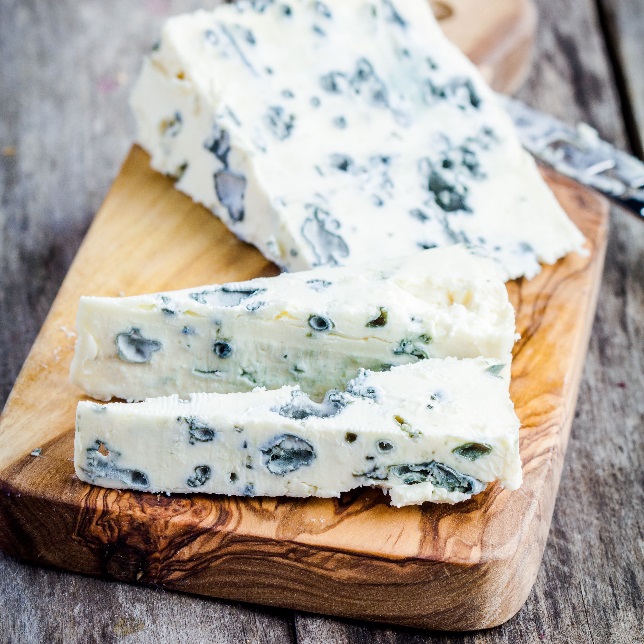 Très facileBon marchéIngrédients : noix brisées1⁄2 c.à.c de maïzena1⁄2 pot de crème fraîche épaisse50 g de roquefort (selon goût)Temps total: 20 minPréparation : 5 minCuisson :15 minÉTAPE 1Sur un feu doux mettre la crème avec le roquefort que vous laissez doucement fondre en remuant de temps en temps.ÉTAPE 2Une fois que le fromage est liquide, incorporer la Maïzena préalablement diluée avec un peu d'eau froide, laisser finir la cuisson jusqu'à ce que la sauce soit un peu plus épaisse.ÉTAPE 3Au dernier moment incorporer les noix.